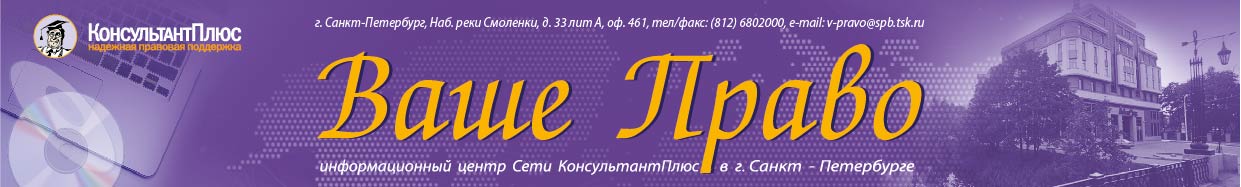 Уважаемые партнеры!Предлагаем Вам посетить  совместный семинарООО «Ваше Право Консультант Плюс» и Палаты профессиональных бухгалтеров и аудиторов на тему:«Актуальные вопросы применения  налогового законодательства. Новшества в бухгалтерской и налоговой отчетности за I квартал 2023 года»Дата и время: 19 апреля (среда) 10:00-17:00Лектор: Куликов Алексей Александрович - управляющий партнер ООО «Агентство Налоговых Поверенных», налоговый консультант при «Палате налоговых консультантов Северо-Запада». Лауреат первого Всероссийского конкурса «Лектор года» (TOP-20).Место проведения: г. Санкт-Петербург, Васильевский остров, 11-я линия, д. 50*, гостиница «Наш отель», 2 этаж, Желтый зал.В программе семинара:Общие вопросы1.	Введение в гражданский оборот электронных документов, связанных с договором автомобильной перевозки.2.	Способы выявления и доказывания налоговыми органами налоговых схем: новые разъяснения ФНС России.3.	Ключевые контрольные соотношения, утверждённые ФНС России.4.	Ожидаемые поправки в УК РФ в части налоговых правонарушений:4.1.	смягчение ответственности за уклонение от уплаты налогов;4.2.	введение самостоятельной статьи УК РФ за фальсификацию документов, формирующих «обоснованную» налоговую выгоду.5.	Гражданско-правовые проблемы, влияющие на учётные аспекты:5.1.	признание выручки по односторонним документам о реализации;5.2.	признание убытками затрат, в составе которых имеется «входящий» НДС;5.3.	признание убытками вычета по НДС, не применённого ввиду невыдачи счёт-фактуры контрагентом;5.4.	«просроченный» вычет по НДС – убыток для организации, который взыскивается с виновных лиц;5.5.	«налоговая оговорка» не всегда основание для взыскания убытков.6.	Разъяснения ФНС России по применению ЕНС и представлению уведомлений.7.	Взаимодействие с налоговыми органами по отдельным вопросам:7.1.	определение момента назначения выездной налоговой проверки;7.2.	оспаривание полномочий третьих лиц на подписание налоговой декларации;7.3.	оспаривание решений налогового органа любыми заинтересованными лицами.НДС8.	Отдельные вопросы формирования объекта обложения и налоговой базы НДС:8.1.	реализация изъятого имущества;8.2.	аренда государственного имущества;8.3.	соотношение оплаты по договору и возмещения ущерба: отрицательное вознаграждение или изменение цены сделки после исполнения договора;8.4.	обоснованность предоставления премий и бонусов по договору.9.	Вопросы применения ставки НДС.10.	Применение налоговых вычетов по НДС:10.1.	налоговые вычеты по лизинговым договорам;10.2.	исчисление трёхлетнего срока для применения вычета;10.3.	определённость относительно целей использования актива;10.4.	восстановление «входящего» НДС в случае субсидирования за счёт государственных средств затрат на приобретение активов.Налог на прибыль11.	Отдельные вопросы признания доходов для целей налогообложения:11.1.	отграничение выручки от возмещения убытков;11.2.	включение в состав доходов просроченной кредиторской задолженности.12.	Квалификация расходов по правилам статьи 252 НК РФ:12.1.	деление расходов на прямые и косвенные, текущие и капитальные;12.2.	экономическое обоснование расходов.13.	Признание отдельных расходов для целей налогообложения:13.1.	обоснование расходов на разработку новых способов производства;13.2.	признание расходов по договорам лизинга;13.3.	документальное подтверждение командировочных расходов;13.4.	подтверждение различных современных интернет-услуг;13.5.	обоснование платежей по договору, превышающие цену сделки (бонусы, премии).Страховые взносы14.	Разъяснения ФПСС РФ относительно гражданско-правовых договоров:14.1.	представление информации о заключении и прекращении действия таких договоров;14.2.	виды договоров, формирующих объект обложения страховыми взносами.15.	Отдельные вопросы начисления страховых взносов: «скрытые» платежи работникам организации и её бенефициарам, «необоснованные» расходы руководства организации;16.	Выплаты в пользу работников, не формирующих объекта обложения страховыми взносами: проживание и проезд работников, лечение и профилактика работников, оплата благ для детей работников.НДФЛ17.	Представление 6-НДФЛ по итогам первого квартала 2023 года:17.1.	сопоставление данных с ежемесячными уведомлениями по НДФЛ;17.2.	уточнение доходов по командировкам и по подотчётным суммам.18.	Обязанность налогового агента в отношении «скрытых» выплат в пользу работников и бенефициаров организации: последствия неисполнения.Имущественные налоги19.	Вопросы представления уведомлений о суммах исчисленных транспортного, земельного налога и налога на имущество организаций.20.	Отдельные вопросы исчисления налога на имущество организаций: формирование стоимости основных средств, момент возникновения вещных прав как основание для принятия к учёту основных средств.21.	Отдельные вопросы по транспортному налогу: прекращение розыска транспортного средства, расхождение данных налогоплательщика и налогового органа.22.	Вопросы применения пониженных ставок по земельному налогу.Ответы на вопросы и практические рекомендации.*Программа будет дополнена в случае принятия ко дню проведения семинара законов, вносящих изменения и дополнения в законодательные акты, имеющие отношение к заявленной теме.	Стоимость участия В стоимость участия входит кофе-брейк, бизнес-ланч,  раздаточный материал и комплект для записи.Подробности уточняйте по тел. +79818209828 СветланаВнимание! Обязательна предварительная регистрация! (по телефону или на сайте)Обращаем внимание, что семинары теперь проводятся на новой площадке!Пеший маршрут от станции  метро Василеостровская представлен ниже.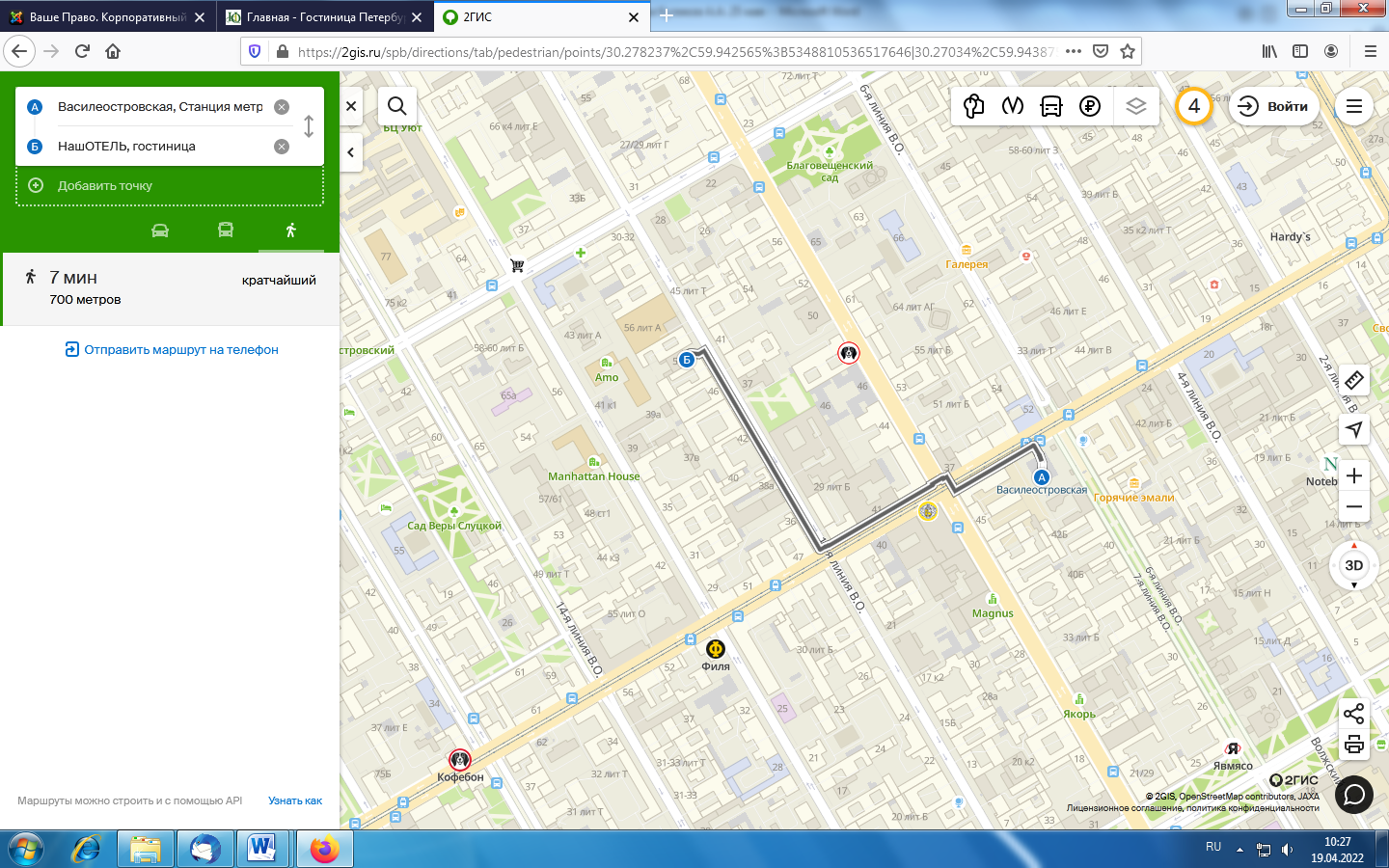 за одного слушателя от организации5500 руб.5500 руб.за двоих слушателей от организации8200 руб. 8200 руб. за троих слушателей от организации9500 руб. 9500 руб. для слушателей, которые не являются клиентами компании «Ваше Право»*6 700 руб.онлайн-участие 2 600 руб.запись2 100 руб.Аттестованным бухгалтерам, не имеющим задолженности по оплате взносов, выдается сертификат на 10 часов системы UCPA в зачет 40-часовой программы повышения квалификации (стоимость 1100 руб).